MODULO A) DI RICHIESTA di dieta speciale per motivi sanitari per il servizio di refezione scolastica Servizio Nutrizionale di Euroristorazione tel. 0444 580699 int.6fax n. 0444 583655 mail  nadia.lovisetto@euroristorazione.itIl/la sottoscritto/a (nome e cognome)______________________________genitore o esercitante potestà genitoriale del/la bambino/anato/a_________________________________ il_________________________residente in______________________________ via/piazza________  n°________tel . abitazione n°____________________________________cell. n°________________________________________che frequenta la classe__________sez._______della scuola_______________________________________________________per l'anno scolastico 2018/2019Il bambino è presente in mensa nei seguenti giorni: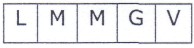 CHIEDEla somministrazione al\alla proprio\a figlio\a di (barrare la casella interessata)  Dieta speciale per allergia o intolleranza alimentare a tal fine si allega:Certificato del medico curante con diagnosi ed elenco alimenti da escluderedall' alimentazione  Dieta speciale per celiachia a tal fine si allega:certificazione del medico curante con diagnosi  Dieta speciale per altre condizioni permanenti a tal fine si allega:certificazione del medico curante con diagnosi ed elenco alimenti da escluderedall'alimentazioneData_______________________			Firma__________________________Il trattamento avverrà conformemente al Reg. EU 2016/679 in materia di protezione dei dati personali e successive modifiche. Informativa completa disponibile presso il comune sede di erogazione del servizio e/o il portale informatico di iscrizione al servizio.